 新 书 推 荐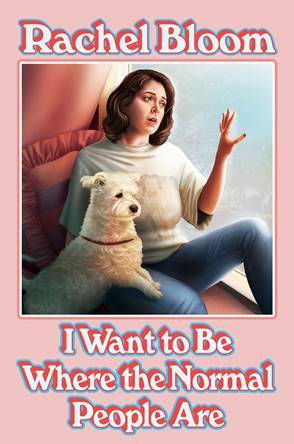 中文书名：《我想和正常人一样》英文书名：I WANT TO BE WHERE THE NORMAL PEOPLE ARE作    者：Rachel Bloom出 版 社：Grand Central代理公司：ANA/Claire页    数：288页出版时间：2020年11月代理地区：中国大陆、台湾审读资料：电子稿类    型：散文随笔版权已授：英国内容简介：    本书作者是《疯狂前女友》（Crazy Ex-Girlfriend）邪恶迷人的共同创作者和演员，她在这部有趣且个人的散文、诗歌甚至游乐场地图的锦集中探讨了不安全感、名望、焦虑等主题。    瑞秋·布鲁姆（Rachel Bloom）一直都觉得自己不正常，与外界格格不入。在她探索是什么使她觉得自己“与人不同”的过程中，她逐渐意识到，很多人都有这种感觉，就连那些她觉得无比“正常”的人也不例外。    她用自己独特的声音，讲述了一系列滑稽可笑的故事，这令她大放异彩。瑞秋写下了她对迪士尼的热爱，她的强迫症和抑郁症，各种怪诞的事情，还有她直到四岁才开始在厕所大小便的故事。瑞秋的作品令人捧腹、机智，令我们感同身受（除了与便便相关的事情）。作者简介：    瑞秋·布鲁姆（Rachel Bloom）是CW电视台的音乐情景喜剧《疯狂前女友》的演员与共同创作者，她凭借其在该剧中饰演的丽贝卡·邦奇（Rebecca Bunch）一角荣获金球奖（Golden Globe）和评论家选择奖（Critics’ Choice Award），并凭该剧的歌曲创作荣获艾美奖（Emmy Award）。作为一名现场表演者，她在纽约无线电城音乐厅和伦敦帕拉斯剧院的演出票全部售罄，最近还成为Just for Laughs喜剧节的常驻演员。2020年4月，她出演了《魔发精灵2》（Trolls World Tour）中的“巴尔布”（Barb）。她将为百老汇音乐剧《保姆》（The Nanny）创作音乐和歌词。媒体评价：    “很高兴得知像瑞秋这样有才华的人也如此奇怪。如果你像我一样喜欢瑞秋·布鲁姆，那么这部滑稽的个人故事会令你更加爱她。”----敏迪·卡灵（Mindy Kaling）    “瑞秋是我们这一代人当中最有趣、最勇敢的人之一，这本书让我大吃一惊。”----艾米·舒默（Amy Schumer）    “这本书中有许多别人觉得不值一提但我却很喜欢的事情，这是一部令我心碎的戏剧。它就是你要选的书，阅读它吧。只要一读，你就会为它欢笑为它哭泣。下面，就请欣赏瑞秋·布鲁姆的人生悲喜剧。”----萨拉·丝沃曼（Sarah Silverman）    “演员、艾美奖获奖者瑞秋·布鲁姆在这部娱乐散文集中结合了粗俗的幽默与儿童日记的条目……《疯狂前女友》的粉丝会想看看这些故事。”----《出版者周刊》（Publisher's Weekly）    “鞭子般的坦率和令人平静的能量……她的粉丝，和曾经或现在是书呆子的读者都会在布鲁姆的故事中看到自己。《疯狂前女友》的结尾并没有减弱粉丝们的热情，真的，任何一个活着走出青春气的人都会欣赏布鲁姆的真知灼见。”----《书目杂志》（Booklist）    “如果你喜欢蒂娜·菲（Tina Fey）和艾米·波勒（Amy Pohler）的回忆录，那就千万别错过这本《疯狂前女友》的主创和主演的回忆录。布鲁姆标志性的机智与诚实贯穿了这本古怪、搞笑的书中的每一个字，我一口气就读完了这本书。”----《好管家》（Good Housekeeping）    “瑞秋·布鲁姆的书涉及了迪士尼电影、精神疾病和许多琐碎的事情，非常适合那些想找点儿幽默的读者。”----Bustle谢谢您的阅读！请将反馈信息发至：乔明睿（Claire）安德鲁﹒纳伯格联合国际有限公司北京代表处
北京市海淀区中关村大街甲59号中国人民大学文化大厦1705室, 邮编：100872
电话：010-82449026传真：010-82504200
Email: Claire@nurnberg.com.cn网址：www.nurnberg.com.cn微博：http://weibo.com/nurnberg豆瓣小站：http://site.douban.com/110577/微信订阅号：ANABJ2002